Meeting Minutes -  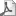 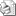 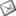 Membership Meeting 
Region III of the  
July 18, 2010 

The membership meeting was called to order by Regional Supervisor Penny 
Maydak at 11:45 a.m. at   , . 

• Minutes of the 2009 meeting and budget were accepted by acclamation. 
• An attendance list was circulated and each registrant was asked to mark 
their preference to become a member of Region III of the . It was 
noted that membership was open to all adults and no fees were required 
to join. 
• The competition calendar for 2010/2011 was tentatively set as follows: 
• Harbor View Vaulters Oktober Fest: October 17-18, 2010 
• Mt. Rainier Vaulters Winter Warm Up: March 19-20, 2011 
• BrookWood Vaulters Spring Fest: TBD  or-May, 2011 
• Mtn. Wind Fest: April 30/May 1, 2011 
• Region III Championships: tentatively June 25-26, 2011 
• /USEF Vaulting National Championships: August 11-14. 
• Region III Championships 2011 were discussed at length with the 
following decisions made by unanimous vote: 
• CompWeb would be used for the competition 
• Facilities Manager: Tom Sayles 
• Fest Manager/Scoring Office: Penny Maydak and Kerry Noble 
• Volunteer Coordinator: Warm Beach Vaulters 
• Hospitality/Gifts: Mt. Rainier Vaulters 
• Continuing Education ideas were discussed with hope that clinics would 
be held to further training of Coaches, Vaulting Horses, & Vaulters. 
• After discussion, a motion was made, seconded and passed to have a 
contract signed by the custodian of the Region III Barrel stipulating that 
the Custodian would deliver the barrel to each Regional Competition. It 
would be the obligation of the Custodian to be aware of the competition 
calendar and to make the necessary arrangements for the timely delivery 
of the barrel. 

There being no further business before the membership, it was motioned, 
seconded and approved that the meeting be adjourned at 12:05 p.m. Respectfully submitted, 
, Secretary Meeting Minutes - June 13, 2009 Region III Meeting held at Regional ChampionshipsSaturday June 13, 2009 , Present:  ,   (Northwind),  (BLTN)  ,  ,  ,  (Above+Beyond) ,  ,  (Sky Mt) ,  (Mountain Wind) ,  (Harbor View) (Cascade) () ,  ,  ()Nominated and voted on new officers:President: Treasurer: Secretary: Treasurer report distributed. Losses last year from Spirit of Vaulting, new website and scholarships, some income this year from these regional championships.Regionals 2010:  to organize at    , Outdoor arenasSuggestion to have all walk and trot classes on one day so new families only have to stay one night or day trip.AVA Nationals 2010 in , probably  Meeting March 4-7, 2010, in  at the Monarch HotelCamps: Last week of July 2009: Sky Mountain VaultersAug. 16-22:  CampFests: Oct. 3 & 4, 2009: Harbor ViewMarch 20 &21, 2010: May 1 & 2, 2010: Spring Fest, July Regionals, August:  Nationals CASept : ?Sept. 25 & 26, 2010: ProvincialsCoaches Clinic:Region III Oct or Nov 2009Submitted by  6/15/09